BiologieThema 2 CellenB1 WeefselonderzoekKanker		bij kanker is de celdeling van een cel ontregeld en ontstaat een gezwel. Tumor		de medische naam voor gezwelBiopsie	verzamelen van weefselsB2 Zelf cellen bekijkenPreparaat	om cellen door een microscoop te bekijken maak je eerst een preperaat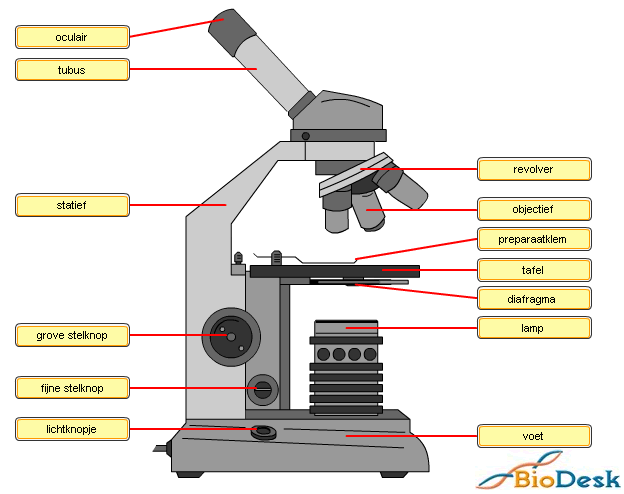 2 soorten elektronenmicroscopen(TEM) transmissie-elektronenmicroscoopGeeft een beeld dat lijkt op een licht microscoop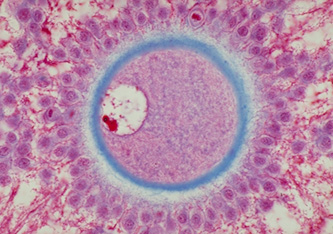 (SEM) scanning elektronenmicroscoopGeeft een meer driedimensionaal beeld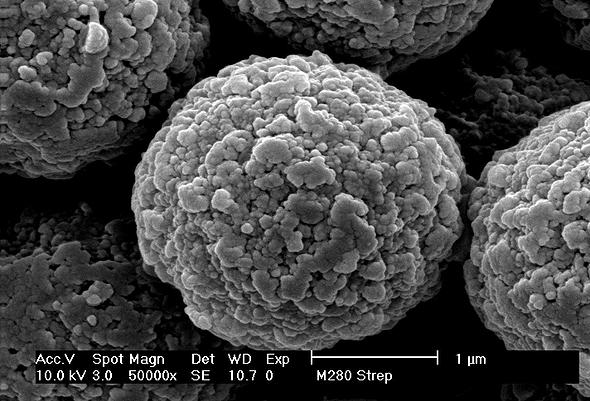 B3 Plantaardige en dierlijke cellen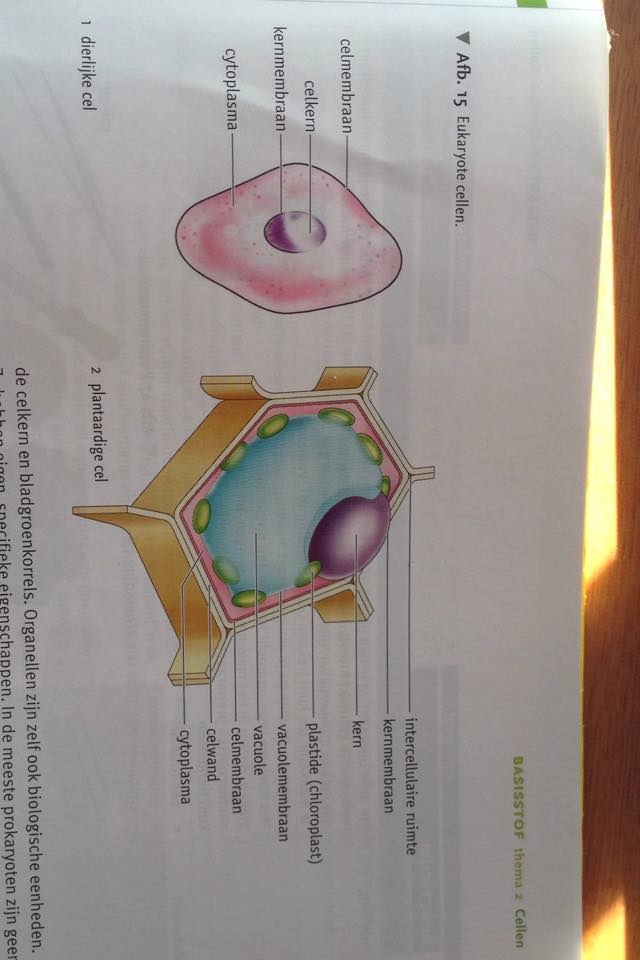 Celmembraan		cellen zijn omgeven met het celmembraan. Het celmembraan scheidt het inwendige van de el af van zijn omgeving. Via celmembraan selectieve opname en afgifte van stoffen plaats.Eukaryoten		cel met celkern. DNA ligt dus in de celkern. (planten, dieren, schimmels)Prokaryoten		cel zonder celkern. DNA ligt los in de cel. (bacteriën, archaea)Cytoplasma		bestaat uit water met daarin organellen en een grote hoeveelheid opgeloste stoffen.Organellen	zijn structuren in een cel, zoals de celkern en bladgroenkorrels. Zijn ook biologische eenheden. (celkern, vacuolen, plastiden)Celwand	bij cellen van planten ligt om het celmembraan de celwand. Celwand maakt geen deel uit van de cel, maar ligt tussen de cellen. Celwand rekent men daardoor tot de tussencelstoffen.Intercellulaire -	 Celwanden liggen niet altijd strak tegen elkaar. Er liggen holtes tussenruimtes 	die intercellulaire ruimtes heten. Vaak bevind daar water in of lucht.Celkern	ligt in cytoplasma.Kernmembraan	de buitenste laag van de celkern wordt gevormd door het kernmembraanVacuole	veel plantaardige cellen bevatten een grote centrale vacuole. Het cytoplasma ligt dan in een dunne laag tegen de celwand aan.Vacuolemembraan	de vacuole is omgeven door vacuolemembraan en bevat vacuolevocht. Plastiden	in cytoplasma kunnen ook plastiden voorkomen. Zij vormen een groep organellen die bij planten voorkomen, maar niet bij dieren. We onderscheiden 3 type plastiden: chloroplasten (bladgroenkorrels), chloroplasten (kleurstofkorrels) en leukoplasten (zetmeelkorrels)B4 Weefsels en organenStamcellen	zijn cellen die zich nog niet hebben ontwikkeld tot een bepaald type cel en nog geen specifieke functie hebben. Afhankelijk van de omstandigheden vormen ze bepaalde cel soorten, weefsels en organen.Embryonale -		cellen van een embryo kunne uitgroeien tot allerlei verschillende type cellen. Deze Stamcellen		stamcellen heten embryonale stamcellenAdulte stamcellen	ook allerlei organen blijken stamcellen te bevatten. Zo bevat beenmerg stamcellen die kunnen uitgroeien tot verschillende bloedcellen. Dit type stamcellen heet adulte stamcellen. (volwassen stamcellen)Weefsel	groep cellen met zelfde vorm en functieDekweefsel	dat omsluit delen van een organisme of het hele organisme, zoals de huid bij de mens.Tussencelstof	cellen liggen niet tegen elkaar, maar zit tussencelstof tussen. Dit hangt samen met de functie van het weefsel. Tussencelstof is bij spier sterk en bij kraakbeen soepel.Orgaan	bestaat uit meerdere weefsels, die samenwerken en zo een functie vervullen.Organenstelsel	aantal organen die samen een bepaalde functie uitoefenen.B5 De celorganellen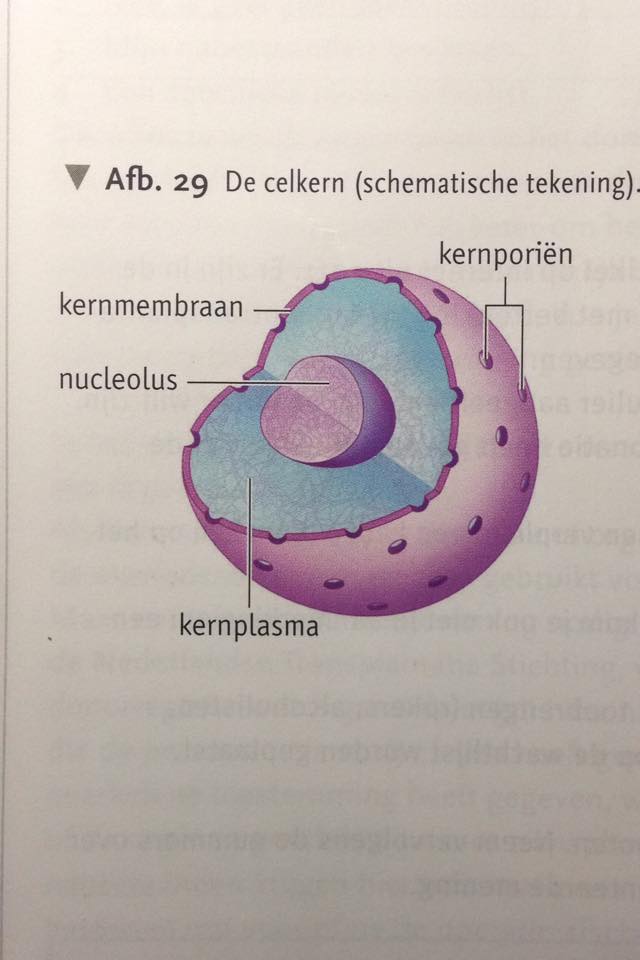 De celkernFunctie celkern:	het regelen van de aanmaak van eiwittenKernmembraan	de kern is omgeven door het kernmembraanCelplasma		in het kernmembraan zit kernplasmaDNA			bevat erfelijke informatieKernporiën		regelen het transport van stoffen in en uit de kernNet buiten de celkern (binas 79 D)Endoplasmatisch - 	een uitgebreid membranenstelsel dat zich in het cytoplasma bevindt.Reticulum (ER)Functie		transporteert stoffen binnen de cel en zorgt voor de aanmaak van membranen.ribosomen	bevinden zich in de membranen van het endoplasmatisch reticulum, maar ook los in het cytoplasma. Het zijn kleine bolvormige organellen en ontstaan bij eukaryoten in het gedeelte van de kern dat de nucleolus heet. Bij prokaryoten bevinden ze zich in het cytoplasma. Ribosomen worden gemaakt in opdracht van de kernlichaampjes.Functie	synthese van eiwitten (eiwitsynthese)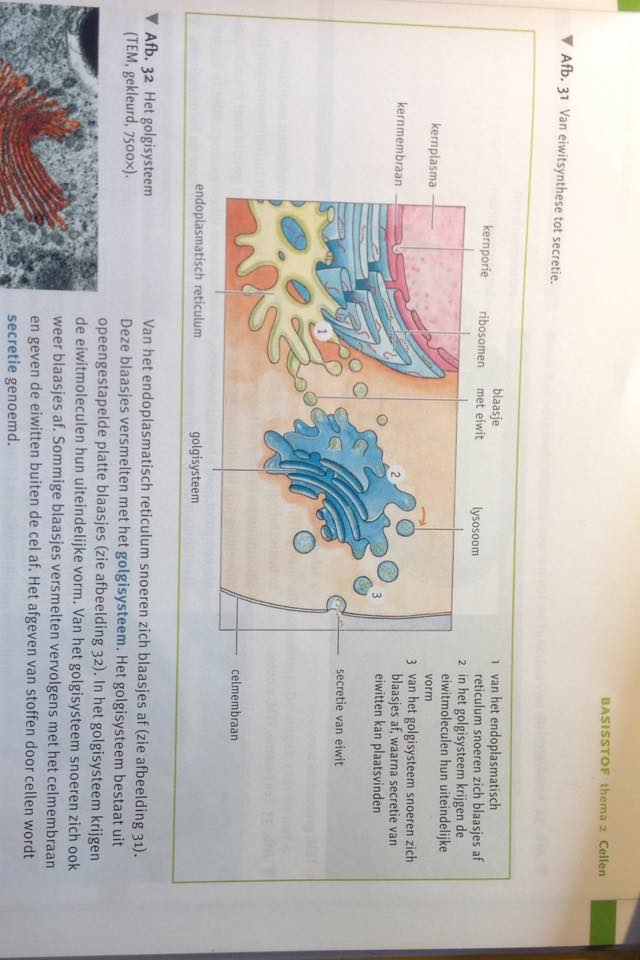 Golgisysteem	bestaat uit opeengestapelde platte blaasjes, die van het endoplasmatisch reticulum af snoeren naar het golgisysteem. In het golgisysteem krijgen eiwitmoleculen hun uiteindelijke vorm.Secretie	sommige blaasjes versmelten vervolgens met het celmembraan en geven eiwitten buiten de cel af.Lysosomen	dat zijn de andere blaasjes die in de cel blijven. Lysosomen bevatten verteringsenzymen die stoffen afbreken, bijv		lysosomen smelten samen met andere blaasjes en verteren stoffen in die blaasjes. of soms moet iets wat van buitenaf de cel in komt worden verteerd. Of moeten organellen die niet meer functioneren worden opgeruimd. (de afvalberg van de cel)Mitochondrium (Binas 79 D)Mitochondriën	zijn bolvormige organellen. Heeft dubbelmembraan, ze bezitten een buitenmembraan en een sterk geplooid binnenmembraan. Daar in bevind met hulp van zuurstof reacties plaats waarbij energie vrijkomt.ATP	die vrijgemaakte energie word tijdelijk opgeslagen in moleculen van de stof ATP. Als op een later tijdstip ergens in de cel energie nodig is, wordt deze energie weer vrijgemaakt uit de ATP-moleculen. De enzymen die deze reactie mogelijk maken liggen in het binnenmembraan. 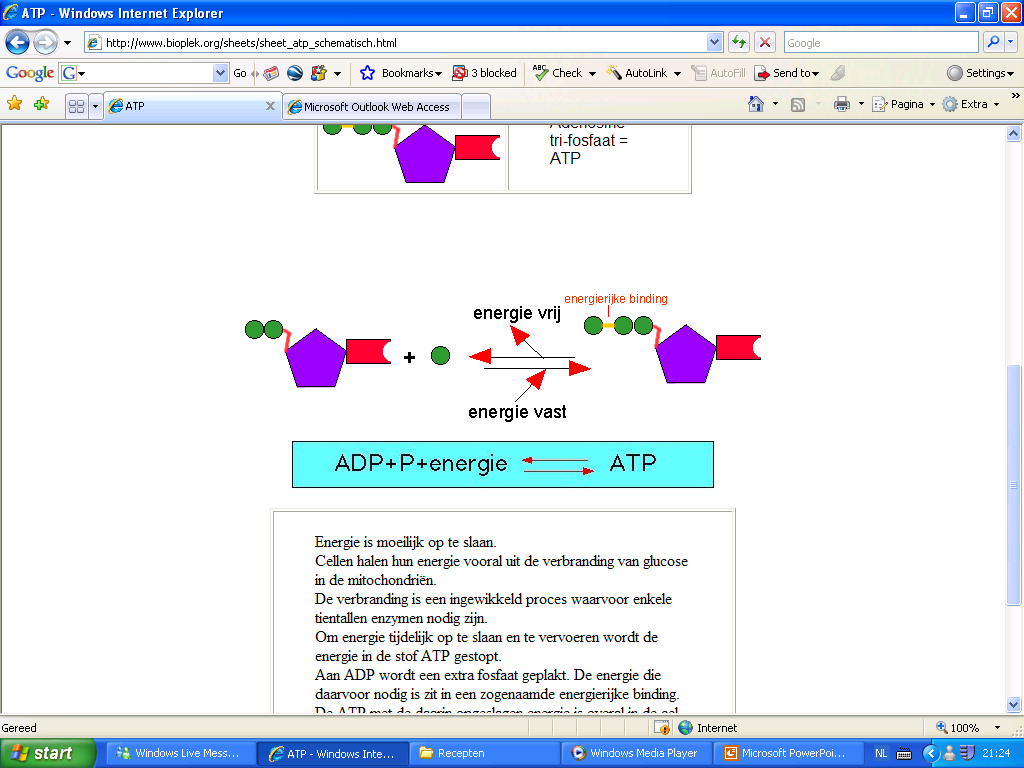 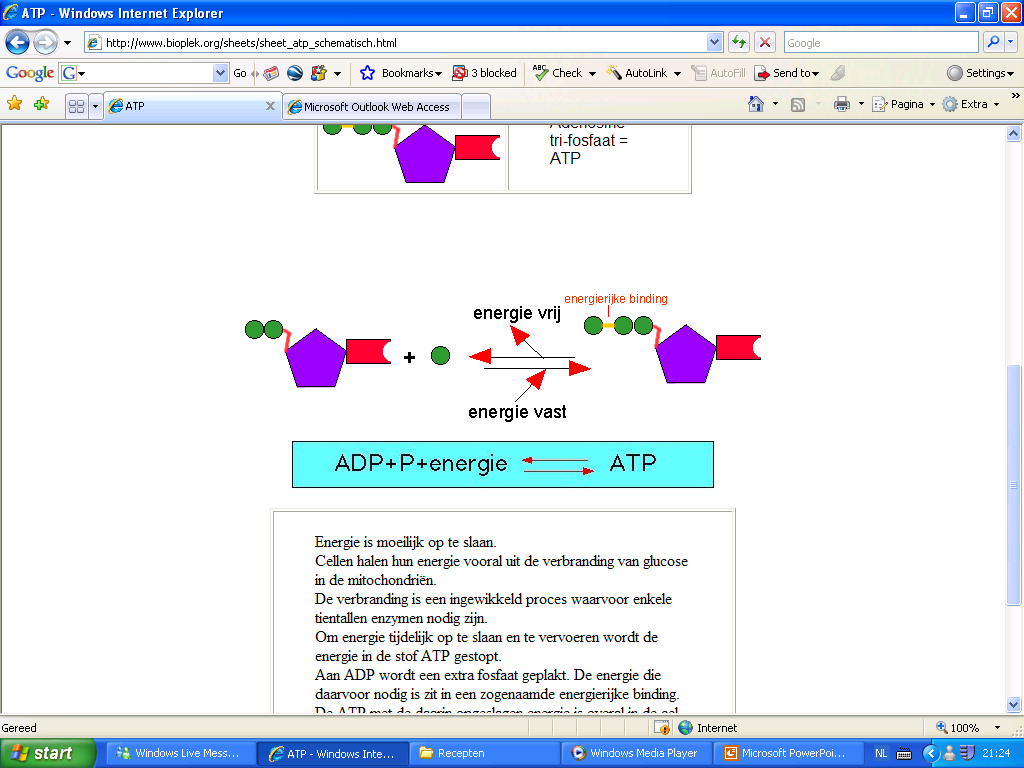 In mitochondriën wordt, met behulp van zuurstof, glucose  (en ook nog andere moleculen) afgebroken. Dit kan doordat er enzymen op de membranen van de mitochondriën zitten.De spiercellen en spermacellen hebben mitochondriën nodig.Plantaardige cel (binas 79D )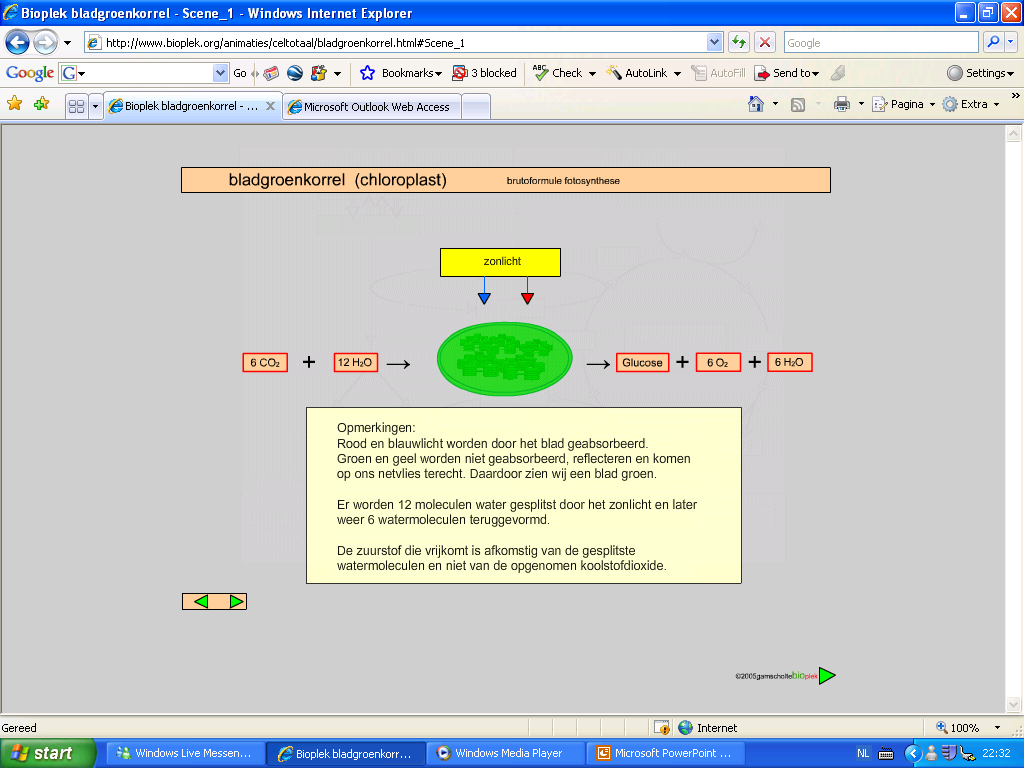 Chloroplasten	heeft een dubbelmembraan. chloroplasten zijn gevuld met membranen die soort platte blaasjes vormen. Op die membranen liggen de enzymen voor fotosynthese, die in de chloroplast plaats vind.Functie chloroplast	fotosynthese laten plaatsvindenStoffen die een plant aan maakt:Zetmeel	aan elkaar geregen glucose, een reserve stof. Bestaat uit 1 soort glucoseCellulose	bouw stof van de celwand. Bestaat uit 2 soorten glucose.Aminozuren	met H2O, CO2 en zouten (mineralen) word aminozuren aangemaakt. In levende wezens komen 20 aminozuren voor. Volgorde van aminozuren wordt bepaald door het DNAEiwitten	na dat aminozuren worden aangemaakt worden eiwitten gemaakt. Keten van aminozuren.Functies eiwitten enzymen eiwitten vormen het hoofdbestanddeel van de enzymen enzymen werken als katalysatoren (reactieversnellers)structuureiwitten bijv. elastine (elastische vezels), collageen (huid), keratine (nagels, veren)transporteiwittenvoor het transport van stoffenreceptoreiwittenvoor het ontvangen van bijv. hormonenplasma-eiwitten (eiwit in het bloedplasma)belangrijk voor de osmotische druk in de haarvaten stollingsfactorenhormonenantistoffen! DNA kan de celkern niet uit.! m-RNA kan de celkern wel uit. (Messenger RNA)! Wanneer eiwitten in de celkern worden gemaakt kunnen ze er ook niet uit.Translate: het proces van het aan elkaar rijgen aminozuren tot eiwitten in een volgorde die bepaald word door m-RNA, afkomstig van een gen in de kern.Evolutie: Endosymbiosetheorie (BINAS 94c)Ontstaan van eukaryoten.De theorie gaat over het ontstaan van leven doordat bacteriën als het ware in cellen zijn gekropen. In de cellen werden deze bacteriën organellen waardoor naast prokaryoten ook eukaryoten organismen ontstonden. Evolutie: bouw van membranenFosfolipide > vetachtige stoffen (vergelijken met zeepmoleculen). De ene kant van een fosfolipidenmolecuul is in water opgelost (hydrofiel), terwijl de andere kant juist waterafstotend is (hydrofoob). Het membraan bestaat uit een dubbelen fosfolipide laag.Cholesterol > speelt een rol bij de stevigheid van het membraan.> op het membraan liggen grote eiwit moleculen, die nemen en geven stoffen af. op een aantal eiwit moleculen zitten koolhydraatketens.> het membraan is ondoordringbaar voor veel stoffen. Alleen sommige vetten en moleculen zoals; zuurstof, koolstofdioxide en stikstof kunnen er door heen. Water kan er ook door maar gaat een stuk trager.Selectief permeabel > dat is het celmembraan, dus bepaalde stoffen kunnen er wel door heen en bepaalde stoffen niet. (half doorlatend)B6 diffusie en osmoseConcentratie Concentratie: hoeveelheid opgeloste stofEen concentratie bestaat uit: oplosmiddel en opgeloste stofGram per liter (g/L of gxL-1) Gram per decimeter (g/dm3 of gxdm-3)Ppm: lage concentratie. 1 pmm = 0,0001%Diffusie Diffusie: verplaatsing van een stof van een hoge concentratie naar een lage concentratieNettoverplaatsing: concentratie blijft gelijkDiffusiesnelheid: nettoverplaatsing van stof per tijdseenheidPermeabel membraan = volledig doorlaatbaar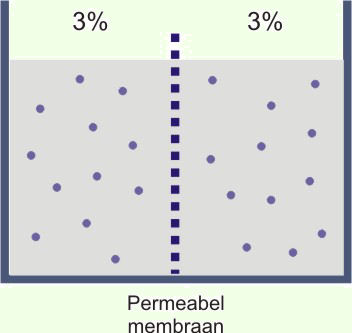 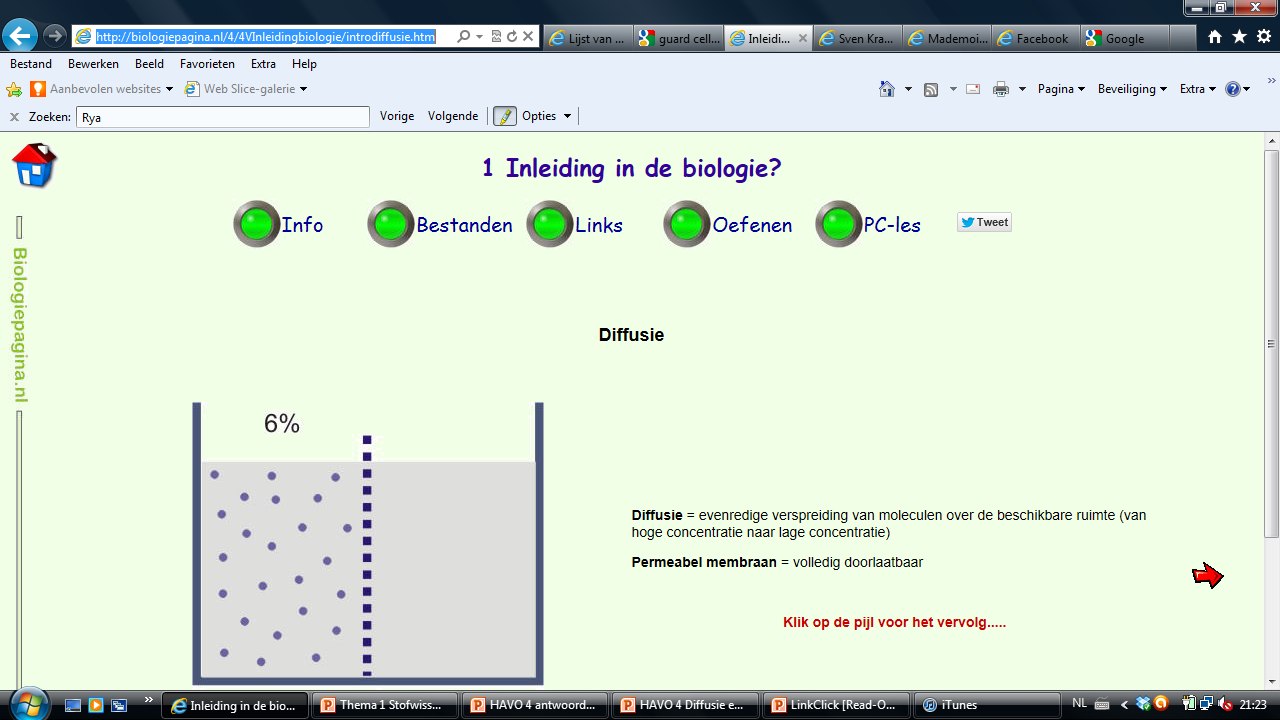 Factoren van diffusiesnelheidDiffusieoppervlak: hoe groter het opp. hoe sneller de diffusie plaatsvindtAfstand: hoe kleiner de afstand, des te sneller vindt de diffusie plaatsTemperatuur: hoe hoger de tempratuur, hoe sneller de diffusie plaats vindDruk- of concentratieverschil: hoe groter het drukverschil is, des te snellerAard van de stof: grote van de molecuul. Kleine moleculen diffunderen sneller dan grote moleculen.Medium: vloeistof of gas. Bijv. lucht sneller dan waterDiffusie in de celBloedplasma: vloeistof in de bloedbaanWeefselvloeistof: vloeistof wat uit de bloedbaan naar de weefsel gaatLymfe: vloeistof wat vanuit de weefsels weer terug naar het hart/bloedbaan gaatHet zijn vloeistoffen waar de uitwisseling van stoffen plaatsvindt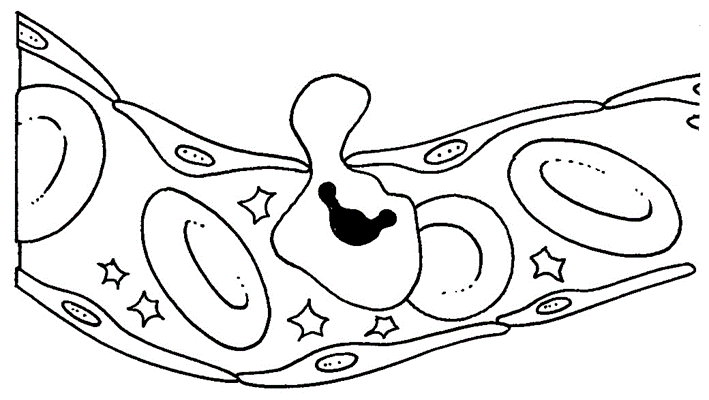          Bloedplaatje   bloedplasma    witte bloedcel         rode bloedcelDiffusie kleine moleculen: diffunderen door de fosfolipide laag ( CO2, O2)Diffusie grote moleculen: diffunderen door transportenzymen (glucose, aminozuren en zouten)Water is apart en diffundeert door porie-eiwitten (aquaporines)(grote cel tekening)OsmoseVerplaatsing van water door een semi-permeable wand. Kan alleen water door heen, omdat de poriën heel klein zijn.Treedt een netto(water)verplaatsing op.Van laagste concentratie naar een hoogste concentratie, resultaat : gelijke concentratieOsmose is passief transport.Osmotische waardeHoge concentratie = hoge osmotische waardeVerschillende opgeloste stoffen = verschillende osmotische waardeDe osmotische waarde van een oplossing is afhankelijk van het aantal opgeloste deeltjes per volume-eenheid.Hoe meer deeltjes zich in de oplossing bevinden, hoe hoger de osmotische waardePermeable: alles door latenSemi-permeabel: halfdoorlatend (alleen water)Selectief permeable: sommige stoffen wel, andere stoffen niet (membraan)B 7 Membranen en het transport van stoffenPassief transport: geen energie bij nodigActief transport: wel energie bij nodig, door ATP. kan tegen het concentratieverval in plaatsvindenFagocytose: transport via blaasjes. Wanneer via een blaasje voedsel wordt opgenomen (celmembraan) is een actief transportCytoskelet: binnen in een cel bevindt zich een netwerk van vezelige eiwitten. Deze vezels geven vorm aan een cel en maken beweging in de cel mogelijkExterne milieu: is de omgeving van een organisme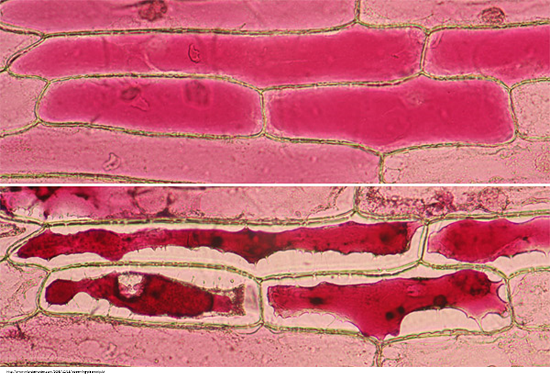 Interne milieu: inwendige van een organismeB8 Stevigheid door osmose (bij planten)Turgor: de druk van de cel op de celwand. Zorgt er voor dat plantencellen stevig zijn. (fietsband)Plasmolyse: de cel laat los van de celwandB9 Celdeling46 chromosomenDNA bestaat uit 2 ketens nucleotidenMoedercel: cel die zich deeltDochtercel: daaruit ontstaan dochtercellenBasen vormen vaste paren G C en T AMitose: celkern deling. Celdeling begint bij celkernPlasmagroei: nieuw cytoplasma en celorganellenEnzymen katalyseren de stofwisselingreactieDNA gekopieerd worden – 1 chromosoom bestaat uit 1 chromatide daarna uit 2 chromatidenNa deling (in de interfase) zijn chromosomen met licht microscoop nog te zien daarna niet meer.Centromeer: de plaats waar de kopieën aan elkaar vast blijven zitten.